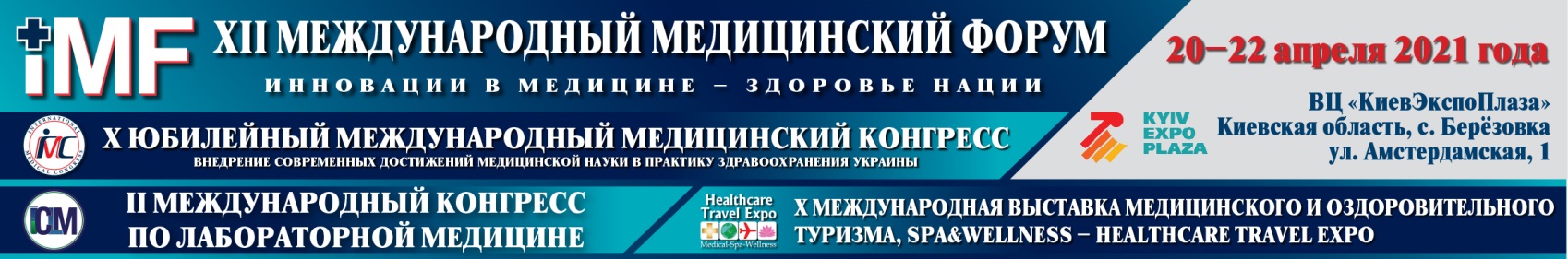 XII Международный медицинский Форум «Инновации в медицине – здоровье нации»Здравоохранения Украины за год пандемии испытало свою систему в полной мере, каждый медицинский специалист почувствовал особую необходимость своего труда, и вся медицинская отрасль увидела свои возможности.Последствия коронавирусной болезни меняют мир, заставляют адаптироваться к реалиям сегодняшнего дня, корректируя приоритеты и меняя векторы своего развития. Именно поэтому, вместо ожидания неопределенной стабильности, мы решили меняться. Мероприятие, которое 11 лет подряд собирает медицинских специалистов со всей Украины и зарубежья на одной площадке, получит новую жизнь!2021 для Международного медицинского Форума – год нового формата, год значительных обновлений и двенадцатая встреча, которая состоится 20-22 апреля для развития медицинской отрасли Украины! Отныне МедФорум будет проходить в современном выставочном центре «КиевЭкспоПлаза», который находится в Киевской обл., с. Березовка, ул. Амстердамская, 1 и имеет всё необходимое для безопасной и продуктивной встречи специалистов.Мероприятие проводится при поддержке Комитета Верховной Рады Украины по вопросам здоровья нации, медицинской помощи и медицинского страхования, Министерства здравоохранения Украины, Киевской городской государственной администрации.Организаторы: Национальная академия медицинских наук Украины, Национальная медицинская академия последипломного образования имени П. Л. Шупика, Группа компаний LMT.Соорганизатор: Национальный медицинский университет имени А.А. Богомольца.Официальный партнер Форума – Украинский Медицинский клуб.Генеральный партнер Форума – CANON.К подготовке мероприятия привлекаются профильные медицинские ассоциации, общественные объединения, медицинские академии последипломного образования, высшие учебные медицинские заведения. Форум поддерживают СМИ Украины и зарубежья, интернет-порталы и другие информационные ресурсы.Международный медицинский Форум включает насыщенную научную программу и специализированные выставки, где можно обменяться опытом и повысить квалификацию; ознакомиться с новинками медицинского и лабораторного оборудования, протестировать и ознакомиться с особенностями его практического применения в работе. Посетители: представители органов власти, руководители учреждений здравоохранения всех форм собственности, директора и их заместители, заведующие лабораториями, ученые и врачи различных специальностей, разработчики новых технологий и IT-программ, производители и поставщики медицинского и лабораторного оборудования, инструментария, товаров медицинского назначения, фармацевтической продукции для медицинских учреждений.Экспозиция участников Медицинского Форума будет представлена ведущими компаниями рынка здравоохранения Украины и зарубежья. На Международной выставке здравоохранения MEDICAEXPO будет представлен полный спектр медицинского и лабораторного оборудования, техники, инструментария, изделий медицинского назначения от украинских и зарубежных компаний, а именно:медицинская техника, лечебное и диагностическое оборудование;оборудование, технологии и материалы для радиологии и ультразвуковой диагностики;комплексное обеспечение медицинских лабораторий;оборудование и технологии для медицинской и физической реабилитации;медицинская мебель, инжиниринговые и комплексные решения, технологии чистых помещений для медицинских учреждений;клининг, стерилизация и дезинфекция;спецодежда и средства индивидуальной защиты;расходные материалы, медицинские изделия одноразового использования;эстетическая медицина, пластическая хирургия: профессиональное оборудование, материалы и технологии;информационные и телекоммуникационные технологии для медицинских учреждений.На Международной фармацевтической выставке PHARMAEXPO представят лекарственные препараты, парафармацевтическую продукцию, медицинские изделия. Также посетители получат возможность узнать про комплексное оснащение аптек, услуги для фармацевтического рынка.В рамках научно-практической программы МедФорума – Х юбилейном Международном медицинском конгрессе «Внедрение современных достижений медицинской науки в практику здравоохранения Украины» будут обсуждаться инновационные разработки для профилактики, диагностики и лечения, которые в ближайшее время займут достойное место в отечественной медицинской практике. Основными направлениями конгресса являются: организация и управление здравоохранением, частная медицина, радиология, семейная медицина, терапия, кардиология, неврология, медицина неотложных состояний и медицина катастроф, хирургия, травматология и ортопедия, физическая терапия и медицинская реабилитация, онкология, акушерство и гинекология, фармация и многие другие.Традиционно во время Форума будут работать образовательные школы и мастер-классы, которые предусматривают тестирование оборудования и консультации из первых уст.Конгресс внесен в «Реестр съездов, конгрессов, симпозиумов и научно-практических конференций, которые будут проводиться в 2021 году», утвержденном НАМН и МЗ Украины. Участники научно-практических мероприятий Конгресса получат СЕРТИФИКАТЫ о повышении квалификации, которые дают баллы по критериям начисления баллов непрерывного профессионального развития.Одновременно с Международным медицинским Форумом будут проходить:ІІ Международный конгресс по лабораторной медицине, где посетители услышат о новинках лабораторного оборудования, увидят их воочию, протестируют и ознакомятся с особенностями их практического применения, построят долгосрочные деловые отношения между производителями, поставщиками лабораторного оборудования.В рамках Конгресса, три дня подряд будут проходить научно-практические мероприятия, где специалисты в области лабораторных исследований услышат актуальную информацию от экспертов, обменяются опытом с коллегами, повысят свою квалификацию. Конгресс внесен в «Реестр съездов, конгрессов, симпозиумов и научно-практических конференций, которые будут проводиться в 2021 году» и специалисты лабораторного дела получат СЕРТИФИКАТЫ о повышении квалификации.Х юбилейная Международная выставка медицинского и оздоровительного туризма, SPA&Wellness - Healthcare Travel Expo – выставка медицинского туризма Украины, которая объединяет лидеров отрасли и позволяет налаживать долгосрочное сотрудничество на профессиональном международном уровне, обмениваться опытом, повышать квалификацию специалистов за рубежом. В рамках выставки будут представлены национальные экспозиции разных стран, ведущие клиники, медицинские и реабилитационные центры, санаторно-курортные учреждения, SPA&Wellness курорты.Зарегистрируйтесь на сайте – получите бесплатное приглашение на Форум!http://medforum.in.ua/zakazat-priglasitelnyj/До встречи 20-22 апреля 2021 по адресу:ВЦ «КиевЭкспоПлаза», Киевская область, с. Березовка, улица Амстердамская, 1(организаторами предусмотрено трансфер в дни Форума от станции метро «Житомирская»)WWW.MEDFORUM.IN.UAПо вопросам участия в выставках:Тел.: +38 063 867-59-49, +38 066 800-83-64E-mail: med@lmt.kiev.ua, pharm@lmt.kiev.uaПо вопросам участия в Конгрессе:Тел.: +38 063 867-59-49, +38 066 800-83-64E-mail: marketing@medforum.in.ua; info@lmt.kiev.ua